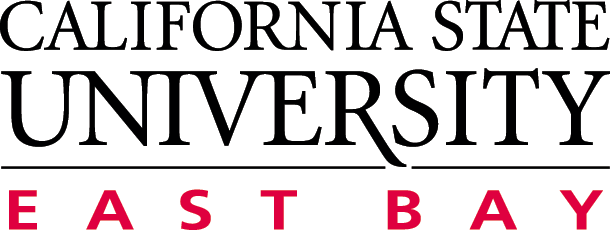 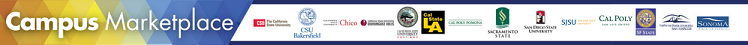 Transfer Cart Authorization FormThis form is to be utilized for CSUEB employees wishing to have shopping capability on the Campus Marketplace, and to transfer their shopping carts to an approved state p-cardholder.Originator name (shopper)					TitleDepartment							EmailExtension							DateMy shopping cart will be transferred to the following CSUEB p-card holder:State p-card holder name (submitter)				TitleDepartment							EmailExtension							DateComplete and email to your p-card holder and chris.lam-vazquez@csueastbay.edu . The originator will receive a confirming email inviting them to the Campus Marketplace site.